Ostatni mecz grupy mistrzowskiejW sobotę koszykarze Hutnika Warszawa zmierzą się w ostatnim meczu grupy mistrzowskiej III ligi mężczyzn. Do Warszawy przyjeżdża KS Pułaski Warka.Spotkanie odbędzie w hali Dzielnicowego Ośrodka Sportu i Rekreacji Dzielnicy Praga-Północ m.st. Warszawy przy ulicy Jagiellońskiej 7. W hali przy ulicy Gwiaździstej, gdzie „Duma Bielan” rozgrywała dotychczas swoje spotkania, pękła ściana i jest obecnie wyłączona z użytku.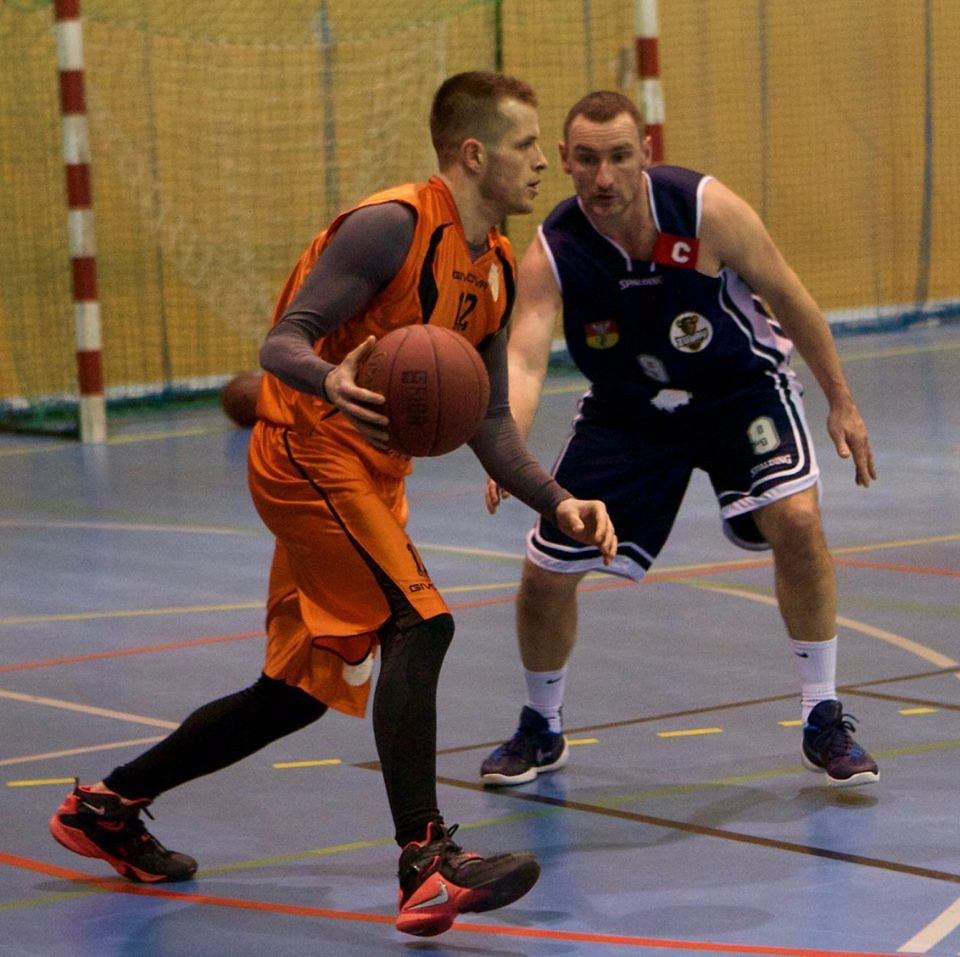 Zatem gościnnie na Pradze Północ przyjdzie zmierzyć się podopiecznym Marcina Olesińskiego z outsiderem KS Pułaski Warka. W ostatnim meczu koszykarze z Warki przegrali u siebie z Żubrami Białystok 70:97.Z kolei bielańscy koszykarze wygrali na wyjeździe z Trójką Żyrardów 78:70. Z pewnością zawodnicy Hutnika będą chcieli jak najlepiej zakończyć rywalizację w grupie mistrzowskiej. Spotkanie Hutnik Warszawa – KS Pułaski Warka odbędzie się 19 marca o godzinie 19:30.